                                 Załącznik Nr 1 do Uchwały Nr  159/V/2019 Senatu Państwowej Wyższej Szkoły Zawodowej  w  Ciechanowie z dnia 30.09.2019 r.PLAN STUDIÓW I STOPNIA  obowiązujący od roku akademickiego 2019/2020 – 2635 godz. – profil praktyczny w 3-letnim cyklu kształcenia w SYSTEMIE STACJONARNYM w Państwowej Uczelni Zawodowej im. Ignacego Mościckiego w Ciechanowie
Wydział Nauk o Zdrowiu i Nauk SpołecznychKIERUNEK:  PRACA SOCJALNAKIERUNEK: PRACA SOCJALNAW ZAKRESIE: PRACA SOCJALNA W OBSZARZE PRZEMOCY I UZALEŻNIEŃKIERUNEK: PRACA SOCJALNAW ZAKRESIE: PRACA SOCJALNA W OBSZARZE PRZEMOCY I UZALEŻNIEŃ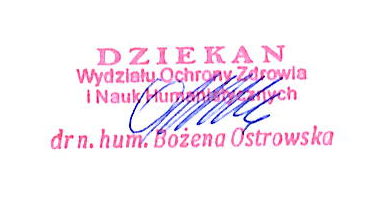 ROK I       SEMESTR IROK I       SEMESTR IROK I       SEMESTR IROK I       SEMESTR IROK I       SEMESTR IROK I       SEMESTR IROK I       SEMESTR IROK I       SEMESTR IROK I       SEMESTR IROK I       SEMESTR IROK I       SEMESTR IROK I       SEMESTR IROK I       SEMESTR IROK I       SEMESTR IROK I       SEMESTR IROK I       SEMESTR IROK I       SEMESTR IROK I       SEMESTR ILp.PrzedmiotSymbol modułu/ przedmiotuFORMA ZAJĘĆ/LICZBA GODZINFORMA ZAJĘĆ/LICZBA GODZINFORMA ZAJĘĆ/LICZBA GODZINFORMA ZAJĘĆ/LICZBA GODZINFORMA ZAJĘĆ/LICZBA GODZINFORMA ZAJĘĆ/LICZBA GODZINFORMA ZAJĘĆ/LICZBA GODZINFORMA ZAJĘĆ/LICZBA GODZINFORMA ZAJĘĆ/LICZBA GODZINFORMA ZAJĘĆ/LICZBA GODZINFORMA ZAJĘĆ/LICZBA GODZINFORMA ZAJĘĆ/LICZBA GODZINSuma godzinSuma punktów ECTSForma zaliczeniaLp.PrzedmiotSymbol modułu/ przedmiotuZAJĘCIA TEORETYCZNEZAJĘCIA TEORETYCZNEZAJĘCIA TEORETYCZNEZAJĘCIA TEORETYCZNEZAJĘCIA TEORETYCZNEZAJĘCIA TEORETYCZNEZAJĘCIA TEORETYCZNEZAJĘCIA TEORETYCZNEZAJĘCIA PRAKTYCZNE 
 I PRAKTYKA ZAWODOWAZAJĘCIA PRAKTYCZNE 
 I PRAKTYKA ZAWODOWAZAJĘCIA PRAKTYCZNE 
 I PRAKTYKA ZAWODOWAZAJĘCIA PRAKTYCZNE 
 I PRAKTYKA ZAWODOWASuma godzinSuma punktów ECTSForma zaliczeniaLp.PrzedmiotSymbol modułu/ przedmiotuFORMA ZAJĘĆFORMA ZAJĘĆFORMA ZAJĘĆFORMA ZAJĘĆFORMA ZAJĘĆFORMA ZAJĘĆFORMA ZAJĘĆFORMA ZAJĘĆZAJĘCIA PRAKTYCZNEZAJĘCIA PRAKTYCZNEPRAKTYKA  ZAWODOWAPRAKTYKA  ZAWODOWASuma godzinSuma punktów ECTSForma zaliczeniaLp.PrzedmiotSymbol modułu/ przedmiotuWykładWykładĆwiczeniaĆwiczeniaKonwersatoriumKonwersatoriumSeminariumSeminariumLiczba godzinECTSLiczba godzinECTSSuma godzinSuma punktów ECTSForma zaliczeniaLp.PrzedmiotSymbol modułu/ przedmiotuLiczba godzinECTSLiczba godzinECTSLiczbagodzinECTSLiczba godzinECTSLiczba godzinECTSLiczba godzinECTSSuma godzinSuma punktów ECTSForma zaliczeniaMODUŁ KSZTAŁCENIA OGÓLNEGOMODUŁ KSZTAŁCENIA OGÓLNEGOMODUŁ KSZTAŁCENIA OGÓLNEGOMODUŁ KSZTAŁCENIA OGÓLNEGOMODUŁ KSZTAŁCENIA OGÓLNEGOMODUŁ KSZTAŁCENIA OGÓLNEGOMODUŁ KSZTAŁCENIA OGÓLNEGOMODUŁ KSZTAŁCENIA OGÓLNEGOMODUŁ KSZTAŁCENIA OGÓLNEGOMODUŁ KSZTAŁCENIA OGÓLNEGOMODUŁ KSZTAŁCENIA OGÓLNEGOMODUŁ KSZTAŁCENIA OGÓLNEGOMODUŁ KSZTAŁCENIA OGÓLNEGOMODUŁ KSZTAŁCENIA OGÓLNEGOMODUŁ KSZTAŁCENIA OGÓLNEGOMODUŁ KSZTAŁCENIA OGÓLNEGOMODUŁ KSZTAŁCENIA OGÓLNEGOMODUŁ KSZTAŁCENIA OGÓLNEGO1.Metody i techniki studiowaniaMKO_MiTS151----------151Z/OMODUŁ KSZTAŁCENIA PODSTAWOWEGOMODUŁ KSZTAŁCENIA PODSTAWOWEGOMODUŁ KSZTAŁCENIA PODSTAWOWEGOMODUŁ KSZTAŁCENIA PODSTAWOWEGOMODUŁ KSZTAŁCENIA PODSTAWOWEGOMODUŁ KSZTAŁCENIA PODSTAWOWEGOMODUŁ KSZTAŁCENIA PODSTAWOWEGOMODUŁ KSZTAŁCENIA PODSTAWOWEGOMODUŁ KSZTAŁCENIA PODSTAWOWEGOMODUŁ KSZTAŁCENIA PODSTAWOWEGOMODUŁ KSZTAŁCENIA PODSTAWOWEGOMODUŁ KSZTAŁCENIA PODSTAWOWEGOMODUŁ KSZTAŁCENIA PODSTAWOWEGOMODUŁ KSZTAŁCENIA PODSTAWOWEGOMODUŁ KSZTAŁCENIA PODSTAWOWEGOMODUŁ KSZTAŁCENIA PODSTAWOWEGOMODUŁ KSZTAŁCENIA PODSTAWOWEGOMODUŁ KSZTAŁCENIA PODSTAWOWEGO2.Wybrane zagadnienia 
z filozofiiMKP_WZzF202----------202E3.Podstawy socjologiiMKP_PS302152--------454Z/O4.Podstawy pedagogiki społecznejMKP_PPe152----------152Z/O5.Psychologia różnic indywidualnych 
i osobowościMKP_PRIiO202----------202Z/OMODUŁ KSZTAŁCENIA KIERUNKOWEGOMODUŁ KSZTAŁCENIA KIERUNKOWEGOMODUŁ KSZTAŁCENIA KIERUNKOWEGOMODUŁ KSZTAŁCENIA KIERUNKOWEGOMODUŁ KSZTAŁCENIA KIERUNKOWEGOMODUŁ KSZTAŁCENIA KIERUNKOWEGOMODUŁ KSZTAŁCENIA KIERUNKOWEGOMODUŁ KSZTAŁCENIA KIERUNKOWEGOMODUŁ KSZTAŁCENIA KIERUNKOWEGOMODUŁ KSZTAŁCENIA KIERUNKOWEGOMODUŁ KSZTAŁCENIA KIERUNKOWEGOMODUŁ KSZTAŁCENIA KIERUNKOWEGOMODUŁ KSZTAŁCENIA KIERUNKOWEGOMODUŁ KSZTAŁCENIA KIERUNKOWEGOMODUŁ KSZTAŁCENIA KIERUNKOWEGOMODUŁ KSZTAŁCENIA KIERUNKOWEGOMODUŁ KSZTAŁCENIA KIERUNKOWEGOMODUŁ KSZTAŁCENIA KIERUNKOWEGO6.Rozwój fizyczny i zdrowie człowiekaMMK_RFiZCZ202----------202Z/O7.Wprowadzenie do pracy socjalnej
 cz. I.MKK_WdoPS202------152--354Z/O8.Psychologia rozwojowaMKK_PR202152--------354E9.Pierwsza pomoc przedmedycznaMKK_PPP101302--------403Z/OMODUŁ OGÓLNOUCZELNIANY  I DO WYBORUMODUŁ OGÓLNOUCZELNIANY  I DO WYBORUMODUŁ OGÓLNOUCZELNIANY  I DO WYBORUMODUŁ OGÓLNOUCZELNIANY  I DO WYBORUMODUŁ OGÓLNOUCZELNIANY  I DO WYBORUMODUŁ OGÓLNOUCZELNIANY  I DO WYBORUMODUŁ OGÓLNOUCZELNIANY  I DO WYBORUMODUŁ OGÓLNOUCZELNIANY  I DO WYBORUMODUŁ OGÓLNOUCZELNIANY  I DO WYBORUMODUŁ OGÓLNOUCZELNIANY  I DO WYBORUMODUŁ OGÓLNOUCZELNIANY  I DO WYBORUMODUŁ OGÓLNOUCZELNIANY  I DO WYBORUMODUŁ OGÓLNOUCZELNIANY  I DO WYBORUMODUŁ OGÓLNOUCZELNIANY  I DO WYBORUMODUŁ OGÓLNOUCZELNIANY  I DO WYBORUMODUŁ OGÓLNOUCZELNIANY  I DO WYBORUMODUŁ OGÓLNOUCZELNIANY  I DO WYBORUMODUŁ OGÓLNOUCZELNIANY  I DO WYBORU10.Język obcyZOiDW_JO--302--------302Z/O11.Wychowanie fizyczne 
(w tym samoobrona)ZOiDW_WF--30---------30-Z/ORazem  I semestrRazem  I semestrRazem  I semestr 170161208----152--30526-13.Szkolenie biblioteczneSzB------------2-Z14.Szkolenie wstępne BHP i PPOŻBHP i PPOŻ------------4-ZROK I       SEMESTR IIROK I       SEMESTR IIROK I       SEMESTR IIROK I       SEMESTR IIROK I       SEMESTR IIROK I       SEMESTR IIROK I       SEMESTR IIROK I       SEMESTR IIROK I       SEMESTR IIROK I       SEMESTR IIROK I       SEMESTR IIROK I       SEMESTR IIROK I       SEMESTR IIROK I       SEMESTR IIROK I       SEMESTR IIROK I       SEMESTR IIROK I       SEMESTR IIROK I       SEMESTR IIROK I       SEMESTR IIROK I       SEMESTR IIROK I       SEMESTR IILp.PrzedmiotSymbol modułu/ przedmiotuFORMA ZAJĘĆ/LICZBA GODZINFORMA ZAJĘĆ/LICZBA GODZINFORMA ZAJĘĆ/LICZBA GODZINFORMA ZAJĘĆ/LICZBA GODZINFORMA ZAJĘĆ/LICZBA GODZINFORMA ZAJĘĆ/LICZBA GODZINFORMA ZAJĘĆ/LICZBA GODZINFORMA ZAJĘĆ/LICZBA GODZINFORMA ZAJĘĆ/LICZBA GODZINFORMA ZAJĘĆ/LICZBA GODZINFORMA ZAJĘĆ/LICZBA GODZINFORMA ZAJĘĆ/LICZBA GODZINFORMA ZAJĘĆ/LICZBA GODZINFORMA ZAJĘĆ/LICZBA GODZINOgółemgodzinOgółemgodzinSuma punktów ECTSForma zaliczeniaLp.PrzedmiotSymbol modułu/ przedmiotuZAJĘCIA TEORETYCZNEZAJĘCIA TEORETYCZNEZAJĘCIA TEORETYCZNEZAJĘCIA TEORETYCZNEZAJĘCIA TEORETYCZNEZAJĘCIA TEORETYCZNEZAJĘCIA TEORETYCZNEZAJĘCIA TEORETYCZNEZAJĘCIA TEORETYCZNEZAJĘCIA PRAKTYCZNE 
 I PRAKTYKA ZAWODOWAZAJĘCIA PRAKTYCZNE 
 I PRAKTYKA ZAWODOWAZAJĘCIA PRAKTYCZNE 
 I PRAKTYKA ZAWODOWAZAJĘCIA PRAKTYCZNE 
 I PRAKTYKA ZAWODOWAZAJĘCIA PRAKTYCZNE 
 I PRAKTYKA ZAWODOWAOgółemgodzinOgółemgodzinSuma punktów ECTSForma zaliczeniaLp.PrzedmiotSymbol modułu/ przedmiotuFORMA ZAJĘĆFORMA ZAJĘĆFORMA ZAJĘĆFORMA ZAJĘĆFORMA ZAJĘĆFORMA ZAJĘĆFORMA ZAJĘĆFORMA ZAJĘĆFORMA ZAJĘĆZAJĘCIA PRAKTYCZNEZAJĘCIA PRAKTYCZNEPRAKTYKA  ZAWODOWAPRAKTYKA  ZAWODOWAPRAKTYKA  ZAWODOWAOgółemgodzinOgółemgodzinSuma punktów ECTSForma zaliczeniaLp.PrzedmiotSymbol modułu/ przedmiotuWykładWykładWykładĆwiczeniaĆwiczeniaKonwersatoriumKonwersatoriumSeminariumSeminariumLiczba godzinECTSLiczba godzinECTSECTSOgółemgodzinOgółemgodzinSuma punktów ECTSForma zaliczeniaLp.PrzedmiotSymbol modułu/ przedmiotuLiczba godzinLiczba godzinECTSLiczba godzinECTSLiczbagodzinECTSLiczba godzinECTSLiczba godzinECTSLiczba godzinECTSECTSOgółemgodzinOgółemgodzinSuma punktów ECTSForma zaliczeniaMODUŁ KSZTAŁCENIA OGÓLNEGOMODUŁ KSZTAŁCENIA OGÓLNEGOMODUŁ KSZTAŁCENIA OGÓLNEGOMODUŁ KSZTAŁCENIA OGÓLNEGOMODUŁ KSZTAŁCENIA OGÓLNEGOMODUŁ KSZTAŁCENIA OGÓLNEGOMODUŁ KSZTAŁCENIA OGÓLNEGOMODUŁ KSZTAŁCENIA OGÓLNEGOMODUŁ KSZTAŁCENIA OGÓLNEGOMODUŁ KSZTAŁCENIA OGÓLNEGOMODUŁ KSZTAŁCENIA OGÓLNEGOMODUŁ KSZTAŁCENIA OGÓLNEGOMODUŁ KSZTAŁCENIA OGÓLNEGOMODUŁ KSZTAŁCENIA OGÓLNEGOMODUŁ KSZTAŁCENIA OGÓLNEGOMODUŁ KSZTAŁCENIA OGÓLNEGOMODUŁ KSZTAŁCENIA OGÓLNEGOMODUŁ KSZTAŁCENIA OGÓLNEGOMODUŁ KSZTAŁCENIA OGÓLNEGOMODUŁ KSZTAŁCENIA OGÓLNEGOMODUŁ KSZTAŁCENIA OGÓLNEGO1.Technologie informacyjneMKO_TI---152----------152Z/OMODUŁ KSZTAŁCENIA PODSTAWOWEGOMODUŁ KSZTAŁCENIA PODSTAWOWEGOMODUŁ KSZTAŁCENIA PODSTAWOWEGOMODUŁ KSZTAŁCENIA PODSTAWOWEGOMODUŁ KSZTAŁCENIA PODSTAWOWEGOMODUŁ KSZTAŁCENIA PODSTAWOWEGOMODUŁ KSZTAŁCENIA PODSTAWOWEGOMODUŁ KSZTAŁCENIA PODSTAWOWEGOMODUŁ KSZTAŁCENIA PODSTAWOWEGOMODUŁ KSZTAŁCENIA PODSTAWOWEGOMODUŁ KSZTAŁCENIA PODSTAWOWEGOMODUŁ KSZTAŁCENIA PODSTAWOWEGOMODUŁ KSZTAŁCENIA PODSTAWOWEGOMODUŁ KSZTAŁCENIA PODSTAWOWEGOMODUŁ KSZTAŁCENIA PODSTAWOWEGOMODUŁ KSZTAŁCENIA PODSTAWOWEGOMODUŁ KSZTAŁCENIA PODSTAWOWEGOMODUŁ KSZTAŁCENIA PODSTAWOWEGOMODUŁ KSZTAŁCENIA PODSTAWOWEGOMODUŁ KSZTAŁCENIA PODSTAWOWEGOMODUŁ KSZTAŁCENIA PODSTAWOWEGO2.Etyka społecznaMKP_ESpMKP_ESp202------------202Z/O3.Podstawy pedagogiki specjalnejMKP_PPSp.MKP_PPSp.152------------152Z/O4.Kształcenie ustawiczneMKP_KUMKP_KU152------------152Z/O5.Wybrane mechanizmy funkcjonowania człowiekaMKP_WMFCzMKP_WMFCz202------------202Z/O6.Podstawy organizacji i zarządzaniaMKP_POiZMKP_POiZ152------------152Z/O7.Podstawy ekonomiiMKP_PEMKP_PE202------------202Z/O
MODUŁ KSZTAŁCENIA KIERUNKOWEGOMODUŁ KSZTAŁCENIA KIERUNKOWEGOMODUŁ KSZTAŁCENIA KIERUNKOWEGOMODUŁ KSZTAŁCENIA KIERUNKOWEGOMODUŁ KSZTAŁCENIA KIERUNKOWEGOMODUŁ KSZTAŁCENIA KIERUNKOWEGOMODUŁ KSZTAŁCENIA KIERUNKOWEGOMODUŁ KSZTAŁCENIA KIERUNKOWEGOMODUŁ KSZTAŁCENIA KIERUNKOWEGOMODUŁ KSZTAŁCENIA KIERUNKOWEGOMODUŁ KSZTAŁCENIA KIERUNKOWEGOMODUŁ KSZTAŁCENIA KIERUNKOWEGOMODUŁ KSZTAŁCENIA KIERUNKOWEGOMODUŁ KSZTAŁCENIA KIERUNKOWEGOMODUŁ KSZTAŁCENIA KIERUNKOWEGOMODUŁ KSZTAŁCENIA KIERUNKOWEGOMODUŁ KSZTAŁCENIA KIERUNKOWEGOMODUŁ KSZTAŁCENIA KIERUNKOWEGOMODUŁ KSZTAŁCENIA KIERUNKOWEGOMODUŁ KSZTAŁCENIA KIERUNKOWEGOMODUŁ KSZTAŁCENIA KIERUNKOWEGO8.Historia pracy socjalnejMKK_HPS15152------------152Z/O9.Trening interpersonalnyMKK_TI10101201302Z/O10.Wprowadzenie do pracy socjalnej cz. IIMKK_WdoPS20202------202----454E11.Polityka społecznaMKK_PSp15151--151--------302EMODUŁ OGÓLNOUCZELNIANY  I DO WYBORUMODUŁ OGÓLNOUCZELNIANY  I DO WYBORUMODUŁ OGÓLNOUCZELNIANY  I DO WYBORUMODUŁ OGÓLNOUCZELNIANY  I DO WYBORUMODUŁ OGÓLNOUCZELNIANY  I DO WYBORUMODUŁ OGÓLNOUCZELNIANY  I DO WYBORUMODUŁ OGÓLNOUCZELNIANY  I DO WYBORUMODUŁ OGÓLNOUCZELNIANY  I DO WYBORUMODUŁ OGÓLNOUCZELNIANY  I DO WYBORUMODUŁ OGÓLNOUCZELNIANY  I DO WYBORUMODUŁ OGÓLNOUCZELNIANY  I DO WYBORUMODUŁ OGÓLNOUCZELNIANY  I DO WYBORUMODUŁ OGÓLNOUCZELNIANY  I DO WYBORUMODUŁ OGÓLNOUCZELNIANY  I DO WYBORUMODUŁ OGÓLNOUCZELNIANY  I DO WYBORUMODUŁ OGÓLNOUCZELNIANY  I DO WYBORUMODUŁ OGÓLNOUCZELNIANY  I DO WYBORUMODUŁ OGÓLNOUCZELNIANY  I DO WYBORUMODUŁ OGÓLNOUCZELNIANY  I DO WYBORUMODUŁ OGÓLNOUCZELNIANY  I DO WYBORUMODUŁ OGÓLNOUCZELNIANY  I DO WYBORU12.Język obcyZOiDW_JO---302----------302Z/O13.Wychowanie  fizyczne(w tym samoobrona)ZOiDW_WF--30-----------30-Z/O14.Praktyka zawodowa (wakacyjna)ZOiDW_PZW------240240882408Z/ORazem II semestrRazem II semestrRazem II semestr16516518955151--2022402408853534-ROK II       SEMESTR IIIROK II       SEMESTR IIIROK II       SEMESTR IIIROK II       SEMESTR IIIROK II       SEMESTR IIIROK II       SEMESTR IIIROK II       SEMESTR IIIROK II       SEMESTR IIIROK II       SEMESTR IIIROK II       SEMESTR IIIROK II       SEMESTR IIIROK II       SEMESTR IIIROK II       SEMESTR IIIROK II       SEMESTR IIIROK II       SEMESTR IIIROK II       SEMESTR IIIROK II       SEMESTR IIIROK II       SEMESTR IIIROK II       SEMESTR IIILp.PrzedmiotSymbol modułu/ przedmiotuFORMA ZAJĘĆ/LICZBA GODZINFORMA ZAJĘĆ/LICZBA GODZINFORMA ZAJĘĆ/LICZBA GODZINFORMA ZAJĘĆ/LICZBA GODZINFORMA ZAJĘĆ/LICZBA GODZINFORMA ZAJĘĆ/LICZBA GODZINFORMA ZAJĘĆ/LICZBA GODZINFORMA ZAJĘĆ/LICZBA GODZINFORMA ZAJĘĆ/LICZBA GODZINFORMA ZAJĘĆ/LICZBA GODZINFORMA ZAJĘĆ/LICZBA GODZINFORMA ZAJĘĆ/LICZBA GODZINOgółemgodzinOgółemgodzinSuma punktów ECTSForma zaliczeniaLp.PrzedmiotSymbol modułu/ przedmiotuZAJĘCIA TEORETYCZNEZAJĘCIA TEORETYCZNEZAJĘCIA TEORETYCZNEZAJĘCIA TEORETYCZNEZAJĘCIA TEORETYCZNEZAJĘCIA TEORETYCZNEZAJĘCIA TEORETYCZNEZAJĘCIA TEORETYCZNEZAJĘCIA PRAKTYCZNE 
 I PRAKTYKA ZAWODOWAZAJĘCIA PRAKTYCZNE 
 I PRAKTYKA ZAWODOWAZAJĘCIA PRAKTYCZNE 
 I PRAKTYKA ZAWODOWAZAJĘCIA PRAKTYCZNE 
 I PRAKTYKA ZAWODOWAOgółemgodzinOgółemgodzinSuma punktów ECTSForma zaliczeniaLp.PrzedmiotSymbol modułu/ przedmiotuFORMA ZAJĘĆFORMA ZAJĘĆFORMA ZAJĘĆFORMA ZAJĘĆFORMA ZAJĘĆFORMA ZAJĘĆFORMA ZAJĘĆFORMA ZAJĘĆZAJĘCIA PRAKTYCZNEZAJĘCIA PRAKTYCZNEPRAKTYKA  ZAWODOWAPRAKTYKA  ZAWODOWAOgółemgodzinOgółemgodzinSuma punktów ECTSForma zaliczeniaLp.PrzedmiotSymbol modułu/ przedmiotuWykładWykładĆwiczeniaĆwiczeniaKonwersatoriumKonwersatoriumSeminariumSeminariumLiczba godzinECTSLiczba godzinECTSOgółemgodzinOgółemgodzinSuma punktów ECTSForma zaliczeniaLp.PrzedmiotSymbol modułu/ przedmiotuLiczba godzinECTSLiczba godzinECTSLiczbagodzinECTSLiczba godzinECTSLiczba godzinECTSLiczba godzinECTSOgółemgodzinOgółemgodzinSuma punktów ECTSForma zaliczeniaMODUŁ KSZTAŁCENIA PODSTAWOWEGOMODUŁ KSZTAŁCENIA PODSTAWOWEGOMODUŁ KSZTAŁCENIA PODSTAWOWEGOMODUŁ KSZTAŁCENIA PODSTAWOWEGOMODUŁ KSZTAŁCENIA PODSTAWOWEGOMODUŁ KSZTAŁCENIA PODSTAWOWEGOMODUŁ KSZTAŁCENIA PODSTAWOWEGOMODUŁ KSZTAŁCENIA PODSTAWOWEGOMODUŁ KSZTAŁCENIA PODSTAWOWEGOMODUŁ KSZTAŁCENIA PODSTAWOWEGOMODUŁ KSZTAŁCENIA PODSTAWOWEGOMODUŁ KSZTAŁCENIA PODSTAWOWEGOMODUŁ KSZTAŁCENIA PODSTAWOWEGOMODUŁ KSZTAŁCENIA PODSTAWOWEGOMODUŁ KSZTAŁCENIA PODSTAWOWEGOMODUŁ KSZTAŁCENIA PODSTAWOWEGOMODUŁ KSZTAŁCENIA PODSTAWOWEGOMODUŁ KSZTAŁCENIA PODSTAWOWEGOMODUŁ KSZTAŁCENIA PODSTAWOWEGO1.Prawo rodzinne i opiekuńczeMKP_PRIO152----------15152EMODUŁ KSZTAŁCENIA KIERUNKOWEGOMODUŁ KSZTAŁCENIA KIERUNKOWEGOMODUŁ KSZTAŁCENIA KIERUNKOWEGOMODUŁ KSZTAŁCENIA KIERUNKOWEGOMODUŁ KSZTAŁCENIA KIERUNKOWEGOMODUŁ KSZTAŁCENIA KIERUNKOWEGOMODUŁ KSZTAŁCENIA KIERUNKOWEGOMODUŁ KSZTAŁCENIA KIERUNKOWEGOMODUŁ KSZTAŁCENIA KIERUNKOWEGOMODUŁ KSZTAŁCENIA KIERUNKOWEGOMODUŁ KSZTAŁCENIA KIERUNKOWEGOMODUŁ KSZTAŁCENIA KIERUNKOWEGOMODUŁ KSZTAŁCENIA KIERUNKOWEGOMODUŁ KSZTAŁCENIA KIERUNKOWEGOMODUŁ KSZTAŁCENIA KIERUNKOWEGOMODUŁ KSZTAŁCENIA KIERUNKOWEGOMODUŁ KSZTAŁCENIA KIERUNKOWEGOMODUŁ KSZTAŁCENIA KIERUNKOWEGOMODUŁ KSZTAŁCENIA KIERUNKOWEGO2.Umiejętności diagnostyczne i społeczne pracownika socjalnegoMKK_UDiSPS101--151-------252Z/O3.Poradnictwo socjalneMKK_PSc--------151---151Z/O4.Komunikacja z osobą niepełnosprawną cz. I.MKK_KzON151151---------302Z/OZ/O5.Projekt  socjalnyMKK_PS201201----151---553Z/O6.Teoria i metody pracy socjalnej cz.I.MKK_TIMPS202202---------404Z/O7.Podstawy psychopatologiiMKK_PPs151152---------303Z/OMODUŁ OGÓLNOUCZELNIANY  I DO WYBORUMODUŁ OGÓLNOUCZELNIANY  I DO WYBORUMODUŁ OGÓLNOUCZELNIANY  I DO WYBORUMODUŁ OGÓLNOUCZELNIANY  I DO WYBORUMODUŁ OGÓLNOUCZELNIANY  I DO WYBORUMODUŁ OGÓLNOUCZELNIANY  I DO WYBORUMODUŁ OGÓLNOUCZELNIANY  I DO WYBORUMODUŁ OGÓLNOUCZELNIANY  I DO WYBORUMODUŁ OGÓLNOUCZELNIANY  I DO WYBORUMODUŁ OGÓLNOUCZELNIANY  I DO WYBORUMODUŁ OGÓLNOUCZELNIANY  I DO WYBORUMODUŁ OGÓLNOUCZELNIANY  I DO WYBORUMODUŁ OGÓLNOUCZELNIANY  I DO WYBORUMODUŁ OGÓLNOUCZELNIANY  I DO WYBORUMODUŁ OGÓLNOUCZELNIANY  I DO WYBORUMODUŁ OGÓLNOUCZELNIANY  I DO WYBORUMODUŁ OGÓLNOUCZELNIANY  I DO WYBORUMODUŁ OGÓLNOUCZELNIANY  I DO WYBORUMODUŁ OGÓLNOUCZELNIANY  I DO WYBORU8.Język obcyZOiDW_JO--302-------30302Z/O9.Praktyka zawodowa (śródsemestralna)ZOiDW_PZŚ----------24082402408Z/ORazem III semestrRazem III semestrRazem III semestr9581008151--302240848048027-ROK II       SEMESTR IVROK II       SEMESTR IVROK II       SEMESTR IVROK II       SEMESTR IVROK II       SEMESTR IVROK II       SEMESTR IVROK II       SEMESTR IVROK II       SEMESTR IVROK II       SEMESTR IVROK II       SEMESTR IVROK II       SEMESTR IVROK II       SEMESTR IVROK II       SEMESTR IVROK II       SEMESTR IVROK II       SEMESTR IVROK II       SEMESTR IVROK II       SEMESTR IVROK II       SEMESTR IVLp.PrzedmiotSymbol modułu/ przedmiotuFORMA ZAJĘĆ/LICZBA GODZINFORMA ZAJĘĆ/LICZBA GODZINFORMA ZAJĘĆ/LICZBA GODZINFORMA ZAJĘĆ/LICZBA GODZINFORMA ZAJĘĆ/LICZBA GODZINFORMA ZAJĘĆ/LICZBA GODZINFORMA ZAJĘĆ/LICZBA GODZINFORMA ZAJĘĆ/LICZBA GODZINFORMA ZAJĘĆ/LICZBA GODZINFORMA ZAJĘĆ/LICZBA GODZINFORMA ZAJĘĆ/LICZBA GODZINFORMA ZAJĘĆ/LICZBA GODZINOgółemgodzinSuma punktów ECTSForma zaliczeniaLp.PrzedmiotSymbol modułu/ przedmiotuZAJĘCIA TEORETYCZNEZAJĘCIA TEORETYCZNEZAJĘCIA TEORETYCZNEZAJĘCIA TEORETYCZNEZAJĘCIA TEORETYCZNEZAJĘCIA TEORETYCZNEZAJĘCIA TEORETYCZNEZAJĘCIA TEORETYCZNEZAJĘCIA PRAKTYCZNE 
 I PRAKTYKA ZAWODOWAZAJĘCIA PRAKTYCZNE 
 I PRAKTYKA ZAWODOWAZAJĘCIA PRAKTYCZNE 
 I PRAKTYKA ZAWODOWAZAJĘCIA PRAKTYCZNE 
 I PRAKTYKA ZAWODOWAOgółemgodzinSuma punktów ECTSForma zaliczeniaLp.PrzedmiotSymbol modułu/ przedmiotuFORMA ZAJĘĆFORMA ZAJĘĆFORMA ZAJĘĆFORMA ZAJĘĆFORMA ZAJĘĆFORMA ZAJĘĆFORMA ZAJĘĆFORMA ZAJĘĆZAJĘCIA PRAKTYCZNEZAJĘCIA PRAKTYCZNEPRAKTYKA  ZAWODOWAPRAKTYKA  ZAWODOWAOgółemgodzinSuma punktów ECTSForma zaliczeniaLp.PrzedmiotSymbol modułu/ przedmiotuWykładWykładĆwiczeniaĆwiczeniaKonwersatoriumKonwersatoriumSeminariumSeminariumLiczba godzinECTSLiczba godzinECTSOgółemgodzinSuma punktów ECTSForma zaliczeniaLp.PrzedmiotSymbol modułu/ przedmiotuLiczba godzinECTSLiczba godzinECTSLiczbagodzinECTSLiczba godzinECTSLiczba godzinECTSLiczba godzinECTSOgółemgodzinSuma punktów ECTSForma zaliczeniaMODUŁ KSZTAŁCENIA PODSTAWOWEGOMODUŁ KSZTAŁCENIA PODSTAWOWEGOMODUŁ KSZTAŁCENIA PODSTAWOWEGOMODUŁ KSZTAŁCENIA PODSTAWOWEGOMODUŁ KSZTAŁCENIA PODSTAWOWEGOMODUŁ KSZTAŁCENIA PODSTAWOWEGOMODUŁ KSZTAŁCENIA PODSTAWOWEGOMODUŁ KSZTAŁCENIA PODSTAWOWEGOMODUŁ KSZTAŁCENIA PODSTAWOWEGOMODUŁ KSZTAŁCENIA PODSTAWOWEGOMODUŁ KSZTAŁCENIA PODSTAWOWEGOMODUŁ KSZTAŁCENIA PODSTAWOWEGOMODUŁ KSZTAŁCENIA PODSTAWOWEGOMODUŁ KSZTAŁCENIA PODSTAWOWEGOMODUŁ KSZTAŁCENIA PODSTAWOWEGOMODUŁ KSZTAŁCENIA PODSTAWOWEGOMODUŁ KSZTAŁCENIA PODSTAWOWEGOMODUŁ KSZTAŁCENIA PODSTAWOWEGO1.Podstawy metodologiiMKP_PM202151--------353EMODUŁ KSZTAŁCENIA KIERUNKOWEGOMODUŁ KSZTAŁCENIA KIERUNKOWEGOMODUŁ KSZTAŁCENIA KIERUNKOWEGOMODUŁ KSZTAŁCENIA KIERUNKOWEGOMODUŁ KSZTAŁCENIA KIERUNKOWEGOMODUŁ KSZTAŁCENIA KIERUNKOWEGOMODUŁ KSZTAŁCENIA KIERUNKOWEGOMODUŁ KSZTAŁCENIA KIERUNKOWEGOMODUŁ KSZTAŁCENIA KIERUNKOWEGOMODUŁ KSZTAŁCENIA KIERUNKOWEGOMODUŁ KSZTAŁCENIA KIERUNKOWEGOMODUŁ KSZTAŁCENIA KIERUNKOWEGOMODUŁ KSZTAŁCENIA KIERUNKOWEGOMODUŁ KSZTAŁCENIA KIERUNKOWEGOMODUŁ KSZTAŁCENIA KIERUNKOWEGOMODUŁ KSZTAŁCENIA KIERUNKOWEGOMODUŁ KSZTAŁCENIA KIERUNKOWEGOMODUŁ KSZTAŁCENIA KIERUNKOWEGO2.Komunikacja z osobą niepełnosprawną cz. II.MKK_KzON101101----202--404Z/O3.Superwizja w pracy socjalnejMKK_SwPS101--201------302Z/O4.Teoria i metody pracy socjalnej cz.II.MKK_TiMPS202202------404E5.Interwencja kryzysowaMKK_IK151202--------353Z/O6.Mechanizmy wpływu społecznegoMKK_MWSp202----------202EMODUŁ OGÓLNOUCZELNIANY  I DO WYBORUMODUŁ OGÓLNOUCZELNIANY  I DO WYBORUMODUŁ OGÓLNOUCZELNIANY  I DO WYBORUMODUŁ OGÓLNOUCZELNIANY  I DO WYBORUMODUŁ OGÓLNOUCZELNIANY  I DO WYBORUMODUŁ OGÓLNOUCZELNIANY  I DO WYBORUMODUŁ OGÓLNOUCZELNIANY  I DO WYBORUMODUŁ OGÓLNOUCZELNIANY  I DO WYBORUMODUŁ OGÓLNOUCZELNIANY  I DO WYBORUMODUŁ OGÓLNOUCZELNIANY  I DO WYBORUMODUŁ OGÓLNOUCZELNIANY  I DO WYBORUMODUŁ OGÓLNOUCZELNIANY  I DO WYBORUMODUŁ OGÓLNOUCZELNIANY  I DO WYBORUMODUŁ OGÓLNOUCZELNIANY  I DO WYBORUMODUŁ OGÓLNOUCZELNIANY  I DO WYBORUMODUŁ OGÓLNOUCZELNIANY  I DO WYBORUMODUŁ OGÓLNOUCZELNIANY  I DO WYBORUMODUŁ OGÓLNOUCZELNIANY  I DO WYBORU7.Język obcyZOiDW_JO--302--------302E8.Zajęcia fakultatywne:Zaburzenia osobowości, Techniki oddziaływań społecznychZOiDW_ZF202--202------404Z/O9.Praktyka zawodowa ciągła (wakacyjna)ZOiDW_PZW----------24082408Z/ORazem IV semestrRazem IV semestrRazem IV semestr1151195   8543--202240851032-ROK III      SEMESTR VROK III      SEMESTR VROK III      SEMESTR VROK III      SEMESTR VROK III      SEMESTR VROK III      SEMESTR VROK III      SEMESTR VROK III      SEMESTR VROK III      SEMESTR VROK III      SEMESTR VROK III      SEMESTR VROK III      SEMESTR VROK III      SEMESTR VROK III      SEMESTR VROK III      SEMESTR VROK III      SEMESTR VROK III      SEMESTR VROK III      SEMESTR VLp.PrzedmiotRodzaj modułu/przedmiotuFORMA ZAJĘĆ/LICZBA GODZINFORMA ZAJĘĆ/LICZBA GODZINFORMA ZAJĘĆ/LICZBA GODZINFORMA ZAJĘĆ/LICZBA GODZINFORMA ZAJĘĆ/LICZBA GODZINFORMA ZAJĘĆ/LICZBA GODZINFORMA ZAJĘĆ/LICZBA GODZINFORMA ZAJĘĆ/LICZBA GODZINFORMA ZAJĘĆ/LICZBA GODZINFORMA ZAJĘĆ/LICZBA GODZINFORMA ZAJĘĆ/LICZBA GODZINFORMA ZAJĘĆ/LICZBA GODZINOgółemgodzinSuma punktów ECTSForma zaliczeniaLp.PrzedmiotRodzaj modułu/przedmiotuZAJĘCIA TEORETYCZNEZAJĘCIA TEORETYCZNEZAJĘCIA TEORETYCZNEZAJĘCIA TEORETYCZNEZAJĘCIA TEORETYCZNEZAJĘCIA TEORETYCZNEZAJĘCIA TEORETYCZNEZAJĘCIA TEORETYCZNEZAJĘCIA PRAKTYCZNE 
 I PRAKTYKA ZAWODOWAZAJĘCIA PRAKTYCZNE 
 I PRAKTYKA ZAWODOWAZAJĘCIA PRAKTYCZNE 
 I PRAKTYKA ZAWODOWAZAJĘCIA PRAKTYCZNE 
 I PRAKTYKA ZAWODOWAOgółemgodzinSuma punktów ECTSForma zaliczeniaLp.PrzedmiotRodzaj modułu/przedmiotuFORMA ZAJĘĆFORMA ZAJĘĆFORMA ZAJĘĆFORMA ZAJĘĆFORMA ZAJĘĆFORMA ZAJĘĆFORMA ZAJĘĆFORMA ZAJĘĆZAJĘCIA PRAKTYCZNEZAJĘCIA PRAKTYCZNEPRAKTYKA  ZAWODOWAPRAKTYKA  ZAWODOWAOgółemgodzinSuma punktów ECTSForma zaliczeniaLp.PrzedmiotRodzaj modułu/przedmiotuWykładWykładĆwiczeniaĆwiczeniaKonwersatoriumKonwersatoriumSeminariumSeminariumLiczba godzinECTSLiczba godzinECTSOgółemgodzinSuma punktów ECTSForma zaliczeniaLp.PrzedmiotRodzaj modułu/przedmiotuLiczba godzinECTSLiczba godzinECTSLiczbagodzinECTSLiczba godzinECTSLiczba godzinECTSLiczba godzinECTSOgółemgodzinSuma punktów ECTSForma zaliczeniaMODUŁ KSZTAŁCENIA OGÓLNEGOMODUŁ KSZTAŁCENIA OGÓLNEGOMODUŁ KSZTAŁCENIA OGÓLNEGOMODUŁ KSZTAŁCENIA OGÓLNEGOMODUŁ KSZTAŁCENIA OGÓLNEGOMODUŁ KSZTAŁCENIA OGÓLNEGOMODUŁ KSZTAŁCENIA OGÓLNEGOMODUŁ KSZTAŁCENIA OGÓLNEGOMODUŁ KSZTAŁCENIA OGÓLNEGOMODUŁ KSZTAŁCENIA OGÓLNEGOMODUŁ KSZTAŁCENIA OGÓLNEGOMODUŁ KSZTAŁCENIA OGÓLNEGOMODUŁ KSZTAŁCENIA OGÓLNEGOMODUŁ KSZTAŁCENIA OGÓLNEGOMODUŁ KSZTAŁCENIA OGÓLNEGOMODUŁ KSZTAŁCENIA OGÓLNEGOMODUŁ KSZTAŁCENIA OGÓLNEGOMODUŁ KSZTAŁCENIA OGÓLNEGO1.PrzedsiębiorczośćMKO_P--151-------151Z/OMODUŁ KSZTAŁCENIA  PODSTAWOWEGOMODUŁ KSZTAŁCENIA  PODSTAWOWEGOMODUŁ KSZTAŁCENIA  PODSTAWOWEGOMODUŁ KSZTAŁCENIA  PODSTAWOWEGOMODUŁ KSZTAŁCENIA  PODSTAWOWEGOMODUŁ KSZTAŁCENIA  PODSTAWOWEGOMODUŁ KSZTAŁCENIA  PODSTAWOWEGOMODUŁ KSZTAŁCENIA  PODSTAWOWEGOMODUŁ KSZTAŁCENIA  PODSTAWOWEGOMODUŁ KSZTAŁCENIA  PODSTAWOWEGOMODUŁ KSZTAŁCENIA  PODSTAWOWEGOMODUŁ KSZTAŁCENIA  PODSTAWOWEGOMODUŁ KSZTAŁCENIA  PODSTAWOWEGOMODUŁ KSZTAŁCENIA  PODSTAWOWEGOMODUŁ KSZTAŁCENIA  PODSTAWOWEGOMODUŁ KSZTAŁCENIA  PODSTAWOWEGOMODUŁ KSZTAŁCENIA  PODSTAWOWEGOMODUŁ KSZTAŁCENIA  PODSTAWOWEGO2.Prawo socjalneMKP_PSc202151--------353Z/OMODUŁ KSZTAŁCENIA KIERUNKOWEGOMODUŁ KSZTAŁCENIA KIERUNKOWEGOMODUŁ KSZTAŁCENIA KIERUNKOWEGOMODUŁ KSZTAŁCENIA KIERUNKOWEGOMODUŁ KSZTAŁCENIA KIERUNKOWEGOMODUŁ KSZTAŁCENIA KIERUNKOWEGOMODUŁ KSZTAŁCENIA KIERUNKOWEGOMODUŁ KSZTAŁCENIA KIERUNKOWEGOMODUŁ KSZTAŁCENIA KIERUNKOWEGOMODUŁ KSZTAŁCENIA KIERUNKOWEGOMODUŁ KSZTAŁCENIA KIERUNKOWEGOMODUŁ KSZTAŁCENIA KIERUNKOWEGOMODUŁ KSZTAŁCENIA KIERUNKOWEGOMODUŁ KSZTAŁCENIA KIERUNKOWEGOMODUŁ KSZTAŁCENIA KIERUNKOWEGOMODUŁ KSZTAŁCENIA KIERUNKOWEGOMODUŁ KSZTAŁCENIA KIERUNKOWEGOMODUŁ KSZTAŁCENIA KIERUNKOWEGO3.Historia pomocy społecznejMKK_HPS151----------151Z/O4.Praca socjalna 
z rodzinąMKK_PSzR101201--------302Z/OMODUŁ KSZTAŁCENIA W ZAKRESIE KOMPETENCJI POSZERZONYCHMODUŁ KSZTAŁCENIA W ZAKRESIE KOMPETENCJI POSZERZONYCHMODUŁ KSZTAŁCENIA W ZAKRESIE KOMPETENCJI POSZERZONYCHMODUŁ KSZTAŁCENIA W ZAKRESIE KOMPETENCJI POSZERZONYCHMODUŁ KSZTAŁCENIA W ZAKRESIE KOMPETENCJI POSZERZONYCHMODUŁ KSZTAŁCENIA W ZAKRESIE KOMPETENCJI POSZERZONYCHMODUŁ KSZTAŁCENIA W ZAKRESIE KOMPETENCJI POSZERZONYCHMODUŁ KSZTAŁCENIA W ZAKRESIE KOMPETENCJI POSZERZONYCHMODUŁ KSZTAŁCENIA W ZAKRESIE KOMPETENCJI POSZERZONYCHMODUŁ KSZTAŁCENIA W ZAKRESIE KOMPETENCJI POSZERZONYCHMODUŁ KSZTAŁCENIA W ZAKRESIE KOMPETENCJI POSZERZONYCHMODUŁ KSZTAŁCENIA W ZAKRESIE KOMPETENCJI POSZERZONYCHMODUŁ KSZTAŁCENIA W ZAKRESIE KOMPETENCJI POSZERZONYCHMODUŁ KSZTAŁCENIA W ZAKRESIE KOMPETENCJI POSZERZONYCHMODUŁ KSZTAŁCENIA W ZAKRESIE KOMPETENCJI POSZERZONYCHMODUŁ KSZTAŁCENIA W ZAKRESIE KOMPETENCJI POSZERZONYCHMODUŁ KSZTAŁCENIA W ZAKRESIE KOMPETENCJI POSZERZONYCHMODUŁ KSZTAŁCENIA W ZAKRESIE KOMPETENCJI POSZERZONYCH5.Modele i metody terapeutyczneMKS_MiMT151151--------302Z/O6.Praca w formule zespołów interdyscyplinarnychMKS_PwFZI151----------151Z/O7.Prawne aspekty uzależnień i przeciwdziałania przemocy w rodzinieMKS_PAUiPPwR151----------151Z/O8.Wsparcie indywidualne i grupowe -  profilaktyka i interwencja kryzysowaMKS_WIiG-PiIK----151--151--302E9.Uzależnienia od substancji psychoaktywnych i behawioralnychMKS_UodSPiB151151--------302E10.Praca edukacyjna i korekcyjna ze sprawcami przemocyMKS_PEiKzeSP151151--------302Z/OMODUŁ OGÓLNOUCZELNIANY  I DO WYBORUMODUŁ OGÓLNOUCZELNIANY  I DO WYBORUMODUŁ OGÓLNOUCZELNIANY  I DO WYBORUMODUŁ OGÓLNOUCZELNIANY  I DO WYBORUMODUŁ OGÓLNOUCZELNIANY  I DO WYBORUMODUŁ OGÓLNOUCZELNIANY  I DO WYBORUMODUŁ OGÓLNOUCZELNIANY  I DO WYBORUMODUŁ OGÓLNOUCZELNIANY  I DO WYBORUMODUŁ OGÓLNOUCZELNIANY  I DO WYBORUMODUŁ OGÓLNOUCZELNIANY  I DO WYBORUMODUŁ OGÓLNOUCZELNIANY  I DO WYBORUMODUŁ OGÓLNOUCZELNIANY  I DO WYBORUMODUŁ OGÓLNOUCZELNIANY  I DO WYBORUMODUŁ OGÓLNOUCZELNIANY  I DO WYBORUMODUŁ OGÓLNOUCZELNIANY  I DO WYBORUMODUŁ OGÓLNOUCZELNIANY  I DO WYBORUMODUŁ OGÓLNOUCZELNIANY  I DO WYBORUMODUŁ OGÓLNOUCZELNIANY  I DO WYBORU11.Seminarium dyplomowei przygotowanie pracy dyplomowejZOiDW_SD------205----205Z/O12.Przedmioty z oferty innych  kierunków na uczelni: Diagnoza społeczna i socjoterapeutyczna,  Współczesne dylematy rozwoju cywilizacjiZOiDW_PdoW202202--------505Z/O12.Przedmioty z oferty innych  kierunków na uczelni: Diagnoza społeczna i socjoterapeutyczna,  Współczesne dylematy rozwoju cywilizacjiZOiDW_PdoW----101------505Z/O13.Praktyka zawodowa (śródsemestralna)ZOiDW_PZSŚ----------12041204Z/ORazem V semestrRazem V semestrRazem V semestr140111158252205151120443531-ROK III       SEMESTR VIROK III       SEMESTR VIROK III       SEMESTR VIROK III       SEMESTR VIROK III       SEMESTR VIROK III       SEMESTR VIROK III       SEMESTR VIROK III       SEMESTR VIROK III       SEMESTR VIROK III       SEMESTR VIROK III       SEMESTR VIROK III       SEMESTR VIROK III       SEMESTR VIROK III       SEMESTR VIROK III       SEMESTR VIROK III       SEMESTR VIROK III       SEMESTR VIROK III       SEMESTR VIROK III       SEMESTR VILp.PrzedmiotPrzedmiotRodzaj modułu/przedmiotuFORMA ZAJĘĆ/LICZBA GODZINFORMA ZAJĘĆ/LICZBA GODZINFORMA ZAJĘĆ/LICZBA GODZINFORMA ZAJĘĆ/LICZBA GODZINFORMA ZAJĘĆ/LICZBA GODZINFORMA ZAJĘĆ/LICZBA GODZINFORMA ZAJĘĆ/LICZBA GODZINFORMA ZAJĘĆ/LICZBA GODZINFORMA ZAJĘĆ/LICZBA GODZINFORMA ZAJĘĆ/LICZBA GODZINFORMA ZAJĘĆ/LICZBA GODZINFORMA ZAJĘĆ/LICZBA GODZINOgółemgodzinSuma punktów ECTSForma zaliczeniaLp.PrzedmiotPrzedmiotRodzaj modułu/przedmiotuZAJĘCIA TEORETYCZNEZAJĘCIA TEORETYCZNEZAJĘCIA TEORETYCZNEZAJĘCIA TEORETYCZNEZAJĘCIA TEORETYCZNEZAJĘCIA TEORETYCZNEZAJĘCIA TEORETYCZNEZAJĘCIA TEORETYCZNEZAJĘCIA PRAKTYCZNE 
 I PRAKTYKA ZAWODOWAZAJĘCIA PRAKTYCZNE 
 I PRAKTYKA ZAWODOWAZAJĘCIA PRAKTYCZNE 
 I PRAKTYKA ZAWODOWAZAJĘCIA PRAKTYCZNE 
 I PRAKTYKA ZAWODOWAOgółemgodzinSuma punktów ECTSForma zaliczeniaLp.PrzedmiotPrzedmiotRodzaj modułu/przedmiotuFORMA ZAJĘĆFORMA ZAJĘĆFORMA ZAJĘĆFORMA ZAJĘĆFORMA ZAJĘĆFORMA ZAJĘĆFORMA ZAJĘĆFORMA ZAJĘĆZAJĘCIA PRAKTYCZNEZAJĘCIA PRAKTYCZNEPRAKTYKA  ZAWODOWAPRAKTYKA  ZAWODOWAOgółemgodzinSuma punktów ECTSForma zaliczeniaLp.PrzedmiotPrzedmiotRodzaj modułu/przedmiotuWykładWykładĆwiczeniaĆwiczeniaKonwersatoriumKonwersatoriumSeminariumSeminariumLiczba godzinECTSLiczba godzinECTSOgółemgodzinSuma punktów ECTSForma zaliczeniaLp.PrzedmiotPrzedmiotRodzaj modułu/przedmiotuLiczba godzinECTSLiczba godzinECTSLiczbagodzinECTSLiczba godzinECTSLiczba godzinECTSLiczba godzinECTSOgółemgodzinSuma punktów ECTSForma zaliczeniaMODUŁ KSZTAŁCENIA KIERUNKOWEGOMODUŁ KSZTAŁCENIA KIERUNKOWEGOMODUŁ KSZTAŁCENIA KIERUNKOWEGOMODUŁ KSZTAŁCENIA KIERUNKOWEGOMODUŁ KSZTAŁCENIA KIERUNKOWEGOMODUŁ KSZTAŁCENIA KIERUNKOWEGOMODUŁ KSZTAŁCENIA KIERUNKOWEGOMODUŁ KSZTAŁCENIA KIERUNKOWEGOMODUŁ KSZTAŁCENIA KIERUNKOWEGOMODUŁ KSZTAŁCENIA KIERUNKOWEGOMODUŁ KSZTAŁCENIA KIERUNKOWEGOMODUŁ KSZTAŁCENIA KIERUNKOWEGOMODUŁ KSZTAŁCENIA KIERUNKOWEGOMODUŁ KSZTAŁCENIA KIERUNKOWEGOMODUŁ KSZTAŁCENIA KIERUNKOWEGOMODUŁ KSZTAŁCENIA KIERUNKOWEGOMODUŁ KSZTAŁCENIA KIERUNKOWEGOMODUŁ KSZTAŁCENIA KIERUNKOWEGOMODUŁ KSZTAŁCENIA KIERUNKOWEGO1.Komunikacja interpersonalna Komunikacja interpersonalna MKK_KI202151--------353EMODUŁ KSZTAŁCENIA W ZAKRESIE KOMPETENCJI POSZERZONYCHMODUŁ KSZTAŁCENIA W ZAKRESIE KOMPETENCJI POSZERZONYCHMODUŁ KSZTAŁCENIA W ZAKRESIE KOMPETENCJI POSZERZONYCHMODUŁ KSZTAŁCENIA W ZAKRESIE KOMPETENCJI POSZERZONYCHMODUŁ KSZTAŁCENIA W ZAKRESIE KOMPETENCJI POSZERZONYCHMODUŁ KSZTAŁCENIA W ZAKRESIE KOMPETENCJI POSZERZONYCHMODUŁ KSZTAŁCENIA W ZAKRESIE KOMPETENCJI POSZERZONYCHMODUŁ KSZTAŁCENIA W ZAKRESIE KOMPETENCJI POSZERZONYCHMODUŁ KSZTAŁCENIA W ZAKRESIE KOMPETENCJI POSZERZONYCHMODUŁ KSZTAŁCENIA W ZAKRESIE KOMPETENCJI POSZERZONYCHMODUŁ KSZTAŁCENIA W ZAKRESIE KOMPETENCJI POSZERZONYCHMODUŁ KSZTAŁCENIA W ZAKRESIE KOMPETENCJI POSZERZONYCHMODUŁ KSZTAŁCENIA W ZAKRESIE KOMPETENCJI POSZERZONYCHMODUŁ KSZTAŁCENIA W ZAKRESIE KOMPETENCJI POSZERZONYCHMODUŁ KSZTAŁCENIA W ZAKRESIE KOMPETENCJI POSZERZONYCHMODUŁ KSZTAŁCENIA W ZAKRESIE KOMPETENCJI POSZERZONYCHMODUŁ KSZTAŁCENIA W ZAKRESIE KOMPETENCJI POSZERZONYCHMODUŁ KSZTAŁCENIA W ZAKRESIE KOMPETENCJI POSZERZONYCHMODUŁ KSZTAŁCENIA W ZAKRESIE KOMPETENCJI POSZERZONYCH2.2.Etapy pracy z osobami doświadczającymi przemocy w rodzinieMKS_EPzODPwR151------152--303E3.Diagnoza oraz planowanie pomocy ofiarom przemocy domowejDiagnoza oraz planowanie pomocy ofiarom przemocy domowejMKS_DPPOPD----152------152Z/O4.Metody pracy 
z osobami uzależnionymi 
i współuzależnionymi Metody pracy 
z osobami uzależnionymi 
i współuzależnionymi MKS_MPzOUiW----152------152Z/O5.Terapia skoncentrowana na rozwiązaniachTerapia skoncentrowana na rozwiązaniachMKS_TsnaR151152--------303Z/O6.Modele terapii indywidualnej 
i grupowejModele terapii indywidualnej 
i grupowejMKS_MTIiG151151--------302E7.System lecznictwa odwykowegoSystem lecznictwa odwykowegoMKS_SLO152----------152Z/OMODUŁ OGÓLNOUCZELNIANY  I DO WYBORUMODUŁ OGÓLNOUCZELNIANY  I DO WYBORUMODUŁ OGÓLNOUCZELNIANY  I DO WYBORUMODUŁ OGÓLNOUCZELNIANY  I DO WYBORUMODUŁ OGÓLNOUCZELNIANY  I DO WYBORUMODUŁ OGÓLNOUCZELNIANY  I DO WYBORUMODUŁ OGÓLNOUCZELNIANY  I DO WYBORUMODUŁ OGÓLNOUCZELNIANY  I DO WYBORUMODUŁ OGÓLNOUCZELNIANY  I DO WYBORUMODUŁ OGÓLNOUCZELNIANY  I DO WYBORUMODUŁ OGÓLNOUCZELNIANY  I DO WYBORUMODUŁ OGÓLNOUCZELNIANY  I DO WYBORUMODUŁ OGÓLNOUCZELNIANY  I DO WYBORUMODUŁ OGÓLNOUCZELNIANY  I DO WYBORUMODUŁ OGÓLNOUCZELNIANY  I DO WYBORUMODUŁ OGÓLNOUCZELNIANY  I DO WYBORUMODUŁ OGÓLNOUCZELNIANY  I DO WYBORUMODUŁ OGÓLNOUCZELNIANY  I DO WYBORUMODUŁ OGÓLNOUCZELNIANY  I DO WYBORU8.Seminarium dyplomowei przygotowanie pracy dyplomowejSeminarium dyplomowei przygotowanie pracy dyplomowejZoiDW_SD------205----205Z/O9.Zajęcia fakultatywne:Metodyka opiekuńczo wychowawcza w pieczy zastępczej, Metody i techniki pracy resocjalizacyjnejZajęcia fakultatywne:Metodyka opiekuńczo wychowawcza w pieczy zastępczej, Metody i techniki pracy resocjalizacyjnejZoiDW_ZF302--302------604Z/O10.Praktyka zawodowa (śródsemestralna)Praktyka zawodowa (śródsemestralna)ZoiDW_PZSŚ---------12041204Z/ORazem VI semestrRazem VI semestrRazem VI semestrRazem VI semestr1109454606205152120437030-OGÓŁEM: I-III rok studiówOGÓŁEM: I-III rok studiówOGÓŁEM: I-III rok studiówOGÓŁEM: I-III rok studiów795735704115513401011511960322635180-